St Francis College Crestmead        YR 7 Religious Education  2014  Student Profile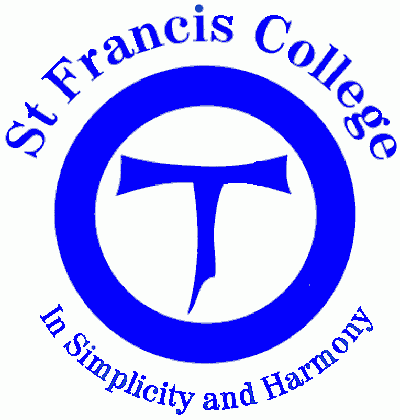 Year 7 Achievement StandardBy the end of Year 7, students recognise that sacred texts reflect the audience, purpose and context of their human authors. They explain how sacred texts influence the life of believers. They explain the significance of Church teaching and basic principles of Christian morality for the way believers live out their faith, personally and communally.Students investigate the beginnings of the Christian faith (c.6 BCE – c. 650 CE) and explain the role of key people and events in its development. They explain some ways in which Christianity shares common beginnings of faith with the other monotheistic religions (Judaism and Islam). They describe some ways in which the faith of believers is expressed, professed and lived out in different communities, past and present. They suggest reasons for change and continuity in the life of Church and religious communities over time and place. They explain the significance of prayer, ritual, sacraments and sacred texts for the faith journey of believers, personally and communally. They participate respectfully in a variety of prayer experiences, including formal prayers such as the Hail Mary and Our Father; meditative prayer including Lectio Divina and Ignatian Meditation; and meditative prayer practices including silence and stillness, and praying with icons and images.Student Name: RELIGION Term 1St Francis and where it all began Term 1St Francis and where it all began Term 1St Francis and where it all began Term 2Power of wordsTerm 2Power of wordsTerm 2Power of wordsONETerm 3Doing goodTerm 3Doing goodTerm 3Doing goodTerm 3Doing goodTerm 4Sacraments and sacramentalityInstrumentsCriteriaSEMESTER  ONEFINAL EXITKnowledge & UnderstandingProcessing SkillsCommunication skillsLevel of AchievementLevel of AchievementLevel of Achievement